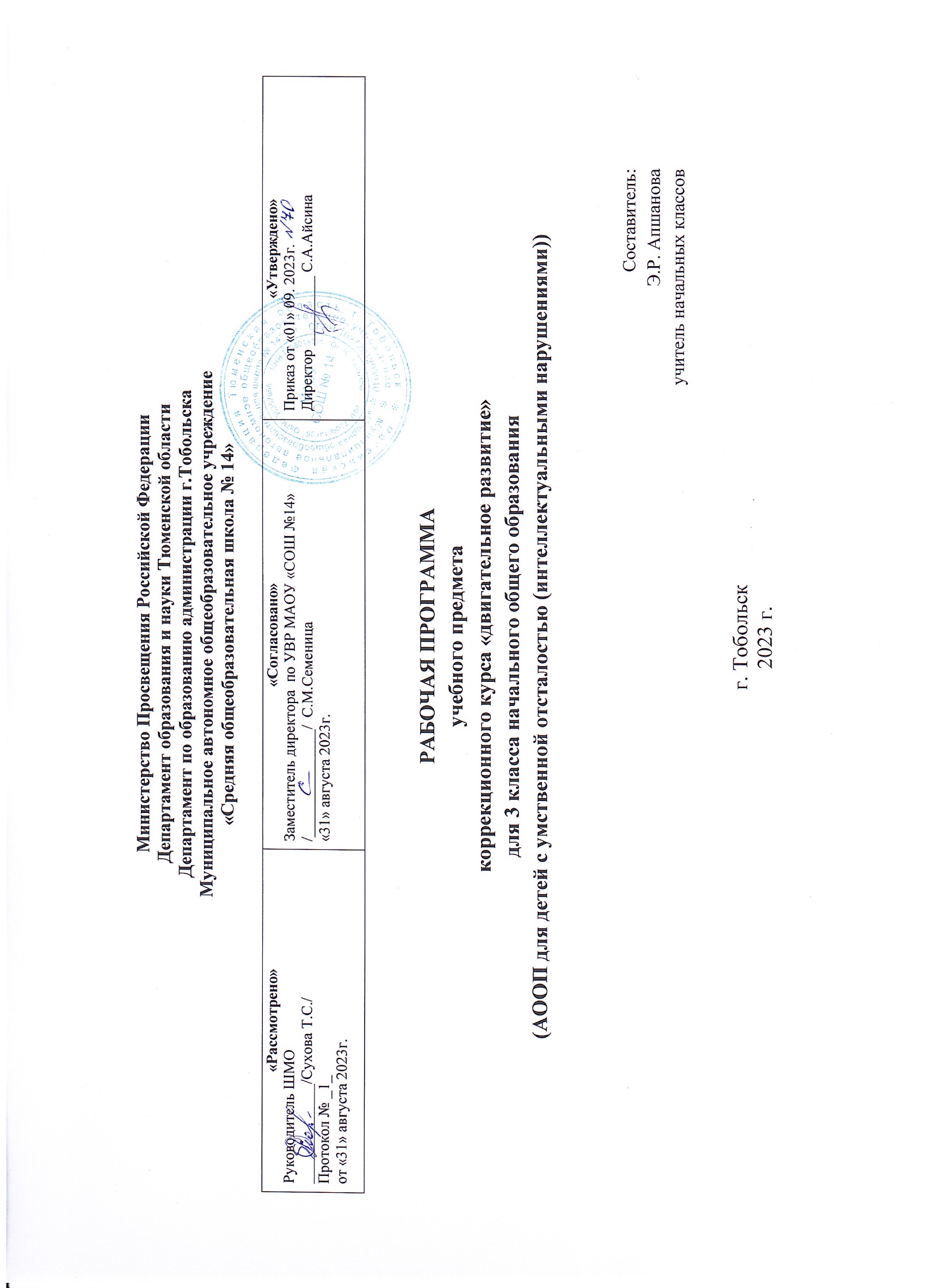 1. Пояснительная записка.Рабочая программа разработана на основе Федерального государственного образовательного стандарта образования обучающихся с умственной отсталостью (интеллектуальными нарушениями). Примерной адаптированной основой общеобразовательной программы образования обучающихся с умственной отсталостью (интеллектуальными нарушениями) (вариант 2).Рабочая программа предмета «Двигательное развитие» для (НАЧАЛЬНОГО) общего образования разработана на основе нормативных документов:Федеральным законом от 29.12.2012 № 273-ФЗ «Об образовании в Российской Федерации»; Приказ Министерства просвещения РФ от 24 ноября 2022 г. № 1023 “Об утверждении федеральной адаптированной образовательной программы начального общего образования для обучающихся с ограниченными возможностями здоровья".  Приказ Министерства просвещения Российской Федерации от 24.11.2022 № 1026 "Об утверждении федеральной адаптированной основной общеобразовательной программы обучающихся с умственной отсталостью (интеллектуальными нарушениями)". Уставом МАОУ СОШ № 14;Цели курса:- обогащение сенсомоторного опыта, поддержанию и развитие способности к движению и функциональному использованию двигательных навыков;- развитие восприятия собственного тела, осознание своих физических возможностей и ограничений;- освоение доступных способов передвижения (в том числе с использованием технических средств);- соотнесение самочувствия и настроения, собственной активностью, самостоятельностью и независимостью;- формирование двигательных навыков, координации движений, физических качеств;- освоение доступных видов физкультурно-спортивной деятельности: велосипедная езда, ходьба на лыжах, спортивные и подвижные игры, туризм и др.Задачи курса:- мотивация двигательной активности;- поддержка и развитие имеющихся движений;- расширение диапазона движений и профилактика возможных нарушений;- освоение новых способов передвижения (включая передвижение с помощью технических средств реабилитации);-формировать основы функциональной грамотности на уроке;- развивать навыки применения знаний функциональной грамотности на практике, в повседневной жизнедеятельности;- сформировывать основы функциональной грамотности на уроке, с учетом познавательных возможностей учащихся;-  развивать навыки применения знаний функциональной грамотности на практике, в повседневной жизнедеятельности.Основные виды коррекционной работы: - коррекция нарушений психофизического развития детей.- коррекция внимания, памяти;- коррекция слухового и зрительного восприятия;- коррекция устной связной речи;- коррекция познавательной деятельности.          - расширять представления функциональной грамотности, применение знаний на практике.Технологии обучения:1. дифференцированное обучение;2. традиционное обучение;3. информационно-коммуникативные технологии;4. здоровьесберегающие технологии.Виды и формы контроля: безоценочная, входной и промежуточный контроль не предусмотрены. Показателем усвоения обучающимися программы учебного материала 3 класса является развитие двигательной активности обучающихся. 2. Общая характеристика коррекционного курса «Двигательное развитие».Двигательная активность является естественной потребностью человека. Развитие двигательных навыков необходимо для нормальной жизнедеятельности всех систем и функций человека (дыхание, работа сердечнососудистой системы и других внутренних органов). У большинства детей с ТМНР имеются тяжелые нарушения опорно-двигательных функций, значительно ограничивающие возможности самостоятельной деятельности обучающихся.«Двигательное развитие» представлено следующими разделами: Коррекция и формирование правильной осанки, Формирование и укрепление мышечного корсета, Коррекция и развитие сенсорной системы, Развитие точности движений пространственной ориентировки.Целенаправленное двигательное развитие в рамках курса «Двигательное развитие» происходит на специально организованных занятиях, проводимых инструкторами лечебной физкультуры и/или учителями адаптивной физкультуры. Развитие двигательных способностей, обучающихся с детским церебральным параличом тесно связано с работой по профилактике развития у них патологических состояний. В ходе работы тело ребенка фиксируется в таких позах (горизонтальных, сидячих, вертикальных), которые снижают активность патологических рефлексов, обеспечивая максимально комфортное положение ребенка в пространстве и возможность осуществления движений. Придание правильной позы и фиксация обеспечивается при помощи специального оборудования и вспомогательных приспособлений с соблюдением индивидуального режима. Такая работа организуется в физкультурном зале, в классе и дома в соответствии с рекомендациями врача-ортопеда и специалиста по лечебной физкультуре. Обеспечение условий для придания и поддержания правильного положения тела создает благоприятные предпосылки для обучения ребенка самостоятельным движениям, действиям с предметами, элементарным операциям самообслуживания, способствует развитию познавательных процессов. Знания, умения, навыки, приобретаемые обучающимися в ходе освоения материала по математическим представлениям, необходимы им для ориентировки в окружающей действительности, т.е. во временных, количественных, пространственных отношениях, решении повседневных задач. При обучении учитывается неоднородность состава класса (группы) и осуществляется индивидуальный подход к учащимся.3.Описание места учебного предмета в учебном плане.Согласно учебному плану на изучение предмета «Двигательное развитие» в 3 классе отводится - 68 часов из расчета 2 ч в неделю, 34 учебные недели.Количество часов:4.Ценностные ориентиры содержания учебного предмета.Содержание учебного предмета «Двигательное развитие» направлено на воспитание высоконравственных, творческих, компетентных и успешных граждан России, способных к активной самореализации в общественной и профессиональной деятельности, умело использующих ценности физической культуры для укрепления и длительного сохранения собственного здоровья, оптимизации трудовой деятельности и организации здорового образа жизни.5.Личностные и предметные результаты освоения предмета.Личностные результаты:- основы персональной идентичности, осознание своей принадлежности определенному полу, осознание себя как «Я»;- социально-эмоциональное участие в процессе общения и деятельности;- формирование социально ориентированного взгляда на окружающий мир в органичном единстве и разнообразии природной и социальной частей.Предметные результаты:1) Восприятие собственного тела, осознание своих физических возможностей и ограничений:- освоение доступных способов контроля над функциями собственного тела: сидеть, стоять, передвигаться (в т.ч. с использование технических средств).- освоение двигательных навыков, последовательности движений, развитие координационных способностей.- совершенствование физических качеств: ловкости, силы, быстроты, выносливости.- умение радоваться успехам: выше прыгнул, быстрее пробежал и др.2) Соотнесение самочувствия с настроением, собственной активностью, самостоятельностью и независимостью:- Умение определять свое самочувствие в связи с физической нагрузкой: усталость, болевые ощущения, др.3) Освоение доступных видов физкультурно-спортивной деятельности: езда на велосипеде, ходьба на лыжах, спортивные игры, туризм, плавание.Интерес к определенным видам физкультурно-спортивной деятельности: езда на велосипеде, ходьба на лыжах, плавание, спортивные и подвижные игры, туризм, физическая подготовка.Умение ездить на велосипеде, кататься на санках, ходить на лыжах, плавать, игратьВ соответствии с требованиями Стандарта к АООП для обучающихся с умеренной, тяжёлой, глубокой умственной отсталостью, с тяжёлыми множественными нарушениями развития (вариант 2) результативность обучения каждого обучающегося оценивается с учётом особенностей его психофизического развития и особых образовательных потребностей. В связи с этим требования к результатам освоения образовательных программ представляют собой описание возможных результатов образования данной категории обучающихся.Возможные результаты освоения:Проявляет интерес к видам физкультурно-спортивной деятельности:- плаванию;- подвижным играм;- выполнению основных видов движений;- езде на велосипеде.Умеет:- выполнять основные виды движений (ходьба, бег, прыжки, лазание, ползание, упражнения на равновесие):- входить в воду, передвигаться по дну бассейна, выполнять гребковые движения руками, погружаться в воду у опоры и без опоры, выполнять выдох в воду, освоить навык лежания на воде в горизонтальном положении, выполнять скольжение, опускать голову в воду на задержке дыхания;- играть в подвижные игры.Различие состояния:- бодрость – усталость;- напряжение – расслабление;- больно – приятно и т.д.Управляет произвольными движениями:- статическими;- динамическими.Проявляет двигательные способности:- общую выносливость;- быстроту;- гибкость;- координационные способности;- силовые способности.6. Содержание коррекционного курса «Двигательное развитие».Одним из важнейших направлений работы с ребенком, имеющим умственную отсталость, ТМНР, является физическое развитие, которое происходит на занятиях по коррекционному курсу «Двигательное развитие». Программа включает 4 раздела: «Коррекция и закрепления навыка правильной осанки», «Коррекция и развитие сенсорной системы», «Формирование и укрепление мышечного корсета», «Развитие точности движений пространственной ориентировки».Коррекция и закрепления навыка правильной осанкиФормирование знаний о положении тела при правильной осанке. Разучивание основных положений рук, ног, туловища, головы. Формирование правильной осанки у гимнастической стенки (пятки, икроножные мышцы, ягодицы, лопатки, затылок), под контролем учителя. Упражнения у гимнастической стенки (движения головы, рук, ног, приседания, скольжение спиной по стенке), смешанные висы. Знакомство с движениями, имитирующими ходьбу и бег животных. Упражнения для укрепления мышц живота и спины из различных и.п. Формирование и укрепление мышечного корсета. Упражнения для укрепления тазового пояса, бёдер, ног и рук. Упражнения с предметами и без них. Упражнения с предметами и без них. Знакомство с ходьбой по гимнастической скамейке с различными положениями рук (в стороны, за голову, на пояс, вверх, вперёд, к плечам). Упражнения с предметами на голове (мешочек с песком, кубик и т.д.) стоя у стены, в движении, под музыку. Обучение специальным упражнениям в вытяжении и самовытяжении. Подвижные игры на сохранение правильной осанки: «Море волнуется», «Совушка-Сова».Коррекция и развитие сенсорной системыРазучивание игр на совершенствование сенсорного развития. Упражнения с различными предметами. Упражнения с мячами – ёжиками. Упражнения с различными малыми мячами. Упражнения с различными гимнастическими палками. Упражнения с ленточками. Упражнение с кольцами. Упражнениям с верёвочкой (узелок одной рукой, бантик и узелок, плетёнка).Формирование и укрепление мышечного корсетаУпражнения для увеличения гибкости и подвижности позвоночника и суставов при помощи фитболов, больших мячей.Обучения комплекса упражнения с малым мячом для профилактики миопии. Упражнения для увеличения гибкости и подвижности позвоночника. Упражнения на ребристых досках, гимнастических палках, ортопедических ковриках. Развитие точности движений пространственной ориентировкиХодьба по залу. Ходьба по залу и линиям. Ходьба по кругу с чередованием на пятках и носках. Ходьбой по залу по «следам» с обходом кеглей и т.д. Ходьба с подниманием бедра. Ходьба на носках с закрытыми глазами. Упражнение «Аист».7.Тематическое планирование с определением основных видов деятельности на уроке.8.Материально-техническое обеспечение.Материально-техническое обеспечение учебного предмета в соответствии с АООП включает:- дидактические материалы (картинки, фото, пиктограммы) спортивного инвентаря; - альбомы с демонстрационными материалами в соответствии с темами занятий;- спортивный инвентарь: маты, батуты, гимнастические мячи разного диаметра, гимнастические скамейки, гимнастические лестницы, обручи, кегли, мягкие модули различных форм, гимнастические коврики, корзины, футбольные, волейбольные, баскетбольные мячи, трёхколёсные велосипеды.;- неглубокий бассейн (глубина составляет 50-70 см);- технические средства реабилитации: кресла-коляски комнатные и прогулочные, опоры для стояния, тренажёры (мотомед и др.), кресла-стулья с санитарным оснащением (для туалета, ванной);- набор походной посуды, кольца;- мебель: шкафы для хранения спортивного инвентаря, переодевания, стулья, стол, столы-кушетки.Учебно-методическое обеспечение.Учебники и учебные пособия по адаптивной физической культуре, дефектологии, лечебной физической культуре, материально-техническому обеспечению адаптивной физической культуры, комплексной профилактике заболеваний и реабилитации больных и инвалидов, коррекционным подвижным играм и упражнениям для детей с нарушениями в развитии.Периодические издания:- «Адаптивная физическая культура»;- «Теория и практика физической культуры»;- Физическая культура: воспитание, образование, тренировка и т.д.Календарно-тематическое планирование по коррекционному курсу «Двигательное развитие», 3 в классI четвертьII четвертьIII четвертьIV четверть16 ч16 ч20ч16 ч1 полугодие 32 часа1 полугодие 32 часа2 полугодие 36 часов2 полугодие 36 часовНомер урока по порядкуТемы разделовКоличество часовОсновные виды деятельности1Коррекция и закрепления навыка правильной осанки.17Беседа, игра.2Коррекция и развитие сенсорной системы.15Беседа, игра.3Формирование и укрепление мышечного корсета.19Беседа, игра.4Развитие точности движений пространственной ориентировки.17Беседа, игра.№п/пРазделы предмета, темы уроковКол-во часовПланФактДомашнее задание1 четверть –16 часов1.Дыхательные упражнения в образном оформлении.107.09По карточке.2.Дыхательные упражнения по подражанию, под хлопки, под счет.108.09По карточке.3.Грудное, брюшное и полное дыхание в исходных положениях114.09По карточке.4.Изменение длительности дыхания.115.09По карточке.5.Дыхание при ходьбе с имитацией.121.09По карточке.6.Движение руками в исходных положениях122.09По карточке.7.Движение предплечий и кистей рук.128.09По карточке.8.Сгибание пальцев в кулак и разгибание с изменение темпа.129.09По карточке.9.Движение плечами.105.10По карточке.10.Наклоны головой.106.10По карточке.11.Наклоны туловища.112.10По карточке.12.Вращение стопы.113.10По карточке.13.Построение в обозначенном месте (в кругах, в квадратах).119.10По карточке.14.Упражнения на равновесие.120.10По карточке.15.Упражнения для укрепления мышц туловища.126.10По карточке.16.Корригирующие упражнения. Игры с мячом.127.10По карточке.2 четверть-16 часов17.Прыжок в длину с места в ориентир.109.11По карточке.18.Повороты на месте.110.11По карточке.19.Построение в круг по ориентиру.116.11По карточке.20.Игра «Птички» с обручем.117.11По карточке.21.Шаг вперед, назад, в сторону и воспроизведение его закрытыми глазами.123.11По карточке.22.Увеличение, уменьшение круга движением вперед, назад, на ориентир.124.11По карточке.23.Упражнения на равновесие.130.11По карточке.24.Упражнения для укрепления мышц живота.101.12По карточке.25.Вис на гимнастической стенке с подниманием ног под 90 градусов. Игра «Выше земли».107.12По карточке.26.Планка (упражнения на пресс).108.12По карточке.27.Подъем туловища из положения, сидя на скамейке в парах.114.12По карточке.28.Упражнения на ковриках.115.12По карточке.29.Упражнения в висе спиной к стене.121.12По карточке.30.Упражнения с мячом.122.1231.Упражнения для мышц брюшного пресса.128.12По карточке.32.Ловля мяча с поворотом на месте.129.123 четверть – 22 часа33.Катание ступнями кеглей. Игра «Кто быстрее снимет».111.01По карточке.34.Ходьба по дорожке (змейка).112.01По карточке.35.Ходьба на носках, на пятках.118.01По карточке.36.Игра «Передай мяч».119.01По карточке.37.Катание гимнастических палок.125.01По карточке.38.Общие развивающие упражнения для ног.126.01По карточке.39.Упражнения для профилактики плоскостопия у гимнастической стенки.101.02По карточке.40.Упражнения на гимнастических ковриках.102.02По карточке. 41.Катание ногами мячей.108.02По карточке.42.Упражнения с «парашутом».109.02По карточке.43.Ловля мяча после хлопка перед грудью.115.02По карточке.44.Упражнения с большим мячом.116.02По карточке.45.Игра под музыку «Птички».122.02По карточке.46.Ловля мяча после отскока от пола двумя руками, одной.123.02По карточке.47.Упражнения с гимнастической палкой.129.0248.Упражнения с обручем. Игра «Вот так позы».101.03По карточке.49.Игра «По кочкам».107.03По карточке.50.Упражнения с обручем и без него. Игра «Проскачи через круг».108.03По карточке.51.Упражнения с гантелями.114.03По карточке.52.Самомассаж рук, головы, ног. Игра «Ну-ка отними».115.03По карточке.53.Ходьба с предметом на голове.121.03По карточке.54.Подбрасывание мяча вверх, три хлопка. Игра «Поймай мяч».122.03По карточке.4 четверть – 14 часов55.Подъем предметов различной величины.104.04По карточке.56.Катание мяча руками от себя.105.04По карточке.57.Массаж пальцев, кистей рук. Игра «Морские фигуры»111.04По карточке.58.Катание мяча руками к себе.112.04По карточке.59.Эстафеты с применением обручей, гимнастических палок, кеглей.118.04По карточке.60.Перелазания через препятствия.119.04По карточке.61.Игра «Балалайка».125.04По карточке.62.Ходьбой по залу по «следам» с обходом кеглей и т.д.126.04По карточке.63.Ходьба по различным предметам, передвижение боком (приставными шагами).103.05По карточке.64.Игры: «Летающие носочки», «Зоопарк», «Собери шишки».110.05По карточке.65.Упражнение «Змея», «Ящерица», «Кошка».116.05По карточке.66.Эстафеты с мячом.117.05По карточке.67.Обобщающее занятие.123.05По карточке.68.Обобщающее занятие.124.05Всего за год:68 часов